Publicado en Madrid el 19/09/2017 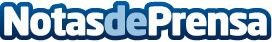 Marketing Paradise recibe la Medalla Europea al Mérito en el Trabajo La Asociación Europea de Economía y Competitividad (AEDEEC) impone su Medalla Europea al Mérito en el Trabajo a la agencia digital Marketing Paradise como reconocimiento a sus méritos, servicios relevantes a la Unión Europea y a sus extraordinarios trabajosDatos de contacto:Jorge GarcíaMarketing Paradise 910172808Nota de prensa publicada en: https://www.notasdeprensa.es/marketing-paradise-recibe-la-medalla-europea Categorias: Comunicación Marketing E-Commerce http://www.notasdeprensa.es